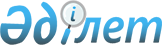 "Қостанай қаласының 2008 жылға арналған бюджеті туралы" мәслихаттың 2007 жылғы 14 желтоқсандағы N 26 шешіміне өзгерістер енгізу туралыҚостанай облысы Қостанай қаласы мәслихатының 2008 жылғы 6 қарашадағы N 134 шешімі. Қостанай облысы Қостанай қаласы Әділет басқармасында 2008 жылғы 12 қарашада N 9-1-112 тіркелді.

      "Қазақстан Республикасындағы жергілікті мемлекеттік басқару туралы" Қазақстан Республикасы Заңының 6-бабы 1-тармағы 1)-тармақшасына сәйкес және Қостанай қаласы әкімдігінің қаулысын қарап, Қостанай қалалық Мәслихаты ШЕШТІ: 

      1. Мәслихаттың "2008 жылға арналған Қостанай қаласының бюджеті туралы" 2007 жылғы 14 желтоқсандағы N 26 шешіміне (мемлекеттік тіркеу нөмірі 9-1-93 "Қостанай" газеті, 2008 жылғы 15 қаңтардағы N 3, бұрын Мәслихаттың "2008 жылға арналған Қостанай қаласының бюджеті туралы" 2007 жылғы 14 желтоқсандағы N 26 Мәслихаттың шешіміне өзгерістер мен толықтырулар енгізу туралы" 2008 жылғы 16 қаңтардағы N 41 шешімімен, мемлекеттік тіркеу нөмірі 9-1-96, "Қостанай" газеті, 2008 жылғы 19 ақпандағы N 13, Мәслихаттың "2008 жылға арналған Қостанай қаласының бюджеті туралы" Мәслихаттың 2007 жылғы 14 желтоқсандағы N 26 шешіміне өзгерістер мен толықтырулар енгізу туралы" 2008 жылғы 14 сәуірдегі N 84 шешімімен, мемлекеттік тіркеу нөмірі 9-1-101, "Қостанай" газеті 2008 жылғы 17 маусымдағы N 46, Мәслихаттың "2008 жылға арналған Қостанай қаласының бюджеті туралы" Мәслихаттың 2007 жылғы 14 желтоқсандағы N 26 шешіміне өзгерістер мен толықтырулар енгізу туралы" 2008 жылғы 15 шілде N 105 шешімімен, мемлекеттік тіркеу нөмірі 9-1-109, "Қостанай" газеті 2008 жылғы 12 тамыздағы N 62 өзгерістер мен толықтырулар енгізілді) өзгерістер енгізілсін: 

      Аталған шешімнің 1-тармағы жаңа редакцияда жазылсын: 

      "1. 2008 жылға арналған қалалық бюджет 1-қосымшаға сәйкес келесі көлемде бекітілсін: 

      1)Кірістер 13307711 мың теңге, оның ішінде мыналар бойынша: 

      салықтық түсімдер 8213342 мың теңге; 

      салықтық емес түсімдер 49266 мың теңге; 

      негізгі капиталды сатудан түсетін түсімдер 1759114 мың теңге; 

      трансферттер түсімдері 3285989 мың теңге. 

      2)шығыстар 14287511,8 мың теңге; 

      3)операциялық сальдо -979800,8 мың теңге; 

      4)таза бюджеттік несиелеу -5544 мың теңге, оның ішінде бюджеттік несиелерді өтеу -5544 мың теңге; 

      5)тапшылық -974256,8 мың теңге; 

      6)бюджет тапшылығын қаржыландыру 974256,8 мың теңге". 

      Аталған шешімнің 6-тармағы жаңа редакцияда жазылсын: 

      "6. 2008 жылға арналған жергілікті атқарушы органның резерві 20554,0 мың теңге сомасында бекітілсін." 

      2. Осы шешім 2008 жылғы 1 қаңтардан бастап қолданысқа енгізіледі.       Сессия төрайымы, N 18 сайлау 

      округі бойынша депутаты И. Штейгервальд       Қалалық Мәслихаттың хатшысы С. Төкенов       КЕЛІСІЛДІ: 

Мәслихаттың 2008 жылғы     

6 қарашада N 134 шешіміне  

қосымша                           Қостанай қаласының 2008 жылға арналған бюджеті 
					© 2012. Қазақстан Республикасы Әділет министрлігінің «Қазақстан Республикасының Заңнама және құқықтық ақпарат институты» ШЖҚ РМК
				Санаты 

    Сыныбы 

        Ішкі сыныбы 

                       Атауы Санаты 

    Сыныбы 

        Ішкі сыныбы 

                       Атауы Санаты 

    Сыныбы 

        Ішкі сыныбы 

                       Атауы Санаты 

    Сыныбы 

        Ішкі сыныбы 

                       Атауы Сома, 

мың теңге 1 2 3 4 5 I. Кірістер 13307711 1 00 0 Салықтық түсімдер 8213342 1 01 0 Табыс салығы 3433606 1 01 2 Жеке табыс салығы 3433606 1 03 0 Әлеуметтік салық 3503368 1 03 1 Әлеуметтік салық 3503368 1 04 0 Меншікке салынатын салықтар 913021 1 04 1 Мүлікке салынатын салықтар 593557 1 04 3 Жер салығы 138844 1 04 4 Көлік құралдарына салынатын салық 180620 1 05 0 Тауарларға, жұмыстарға және қызмет көрсетуге салынатын ішкі салықтар 224342 1 05 2 Акциздер 70068 1 05 3 Табиғи және басқа ресурстарды пайдаланғаны үшін түсетін түсімдер 41800 1 05 4 Кәсіпкерлік және кәсіби қызметті жүргізгені үшін алынатын алымдар 112474 1 08 0 Заңдық мәнді іс-әрекеттерді жасағаны және (немесе) құжаттар бергені үшін оған уәкілеттігі бар мемлекеттік органдар немесе лауазымды адамдар алатын міндетті төлемдер 139005 1 08 1 Мемлекеттік баж 139005 2 00 0 Салықтық емес түсімдер 49266 2 01 0 Мемлекеттік меншіктен түсетін кірістер 20882 2 01 1 Мемлекеттік кәсіпорындардың таза кірісі бөлігіндегі түсімдер 771 2 01 5 Мемлекет меншігіндегі мүлікті жалға беруден түсетін кірістер 20000 2 01 7 Мемлекеттік бюджеттен берілген несиелер бойынша сыйақылар (мүдделер) 111 2 03 0 Мемлекеттік бюджеттен қаржыландырылатын мемлекеттік мекемелер ұйымдастыратын мемлекеттік сатып алуды өткізуден түсетін ақша түсімдері 50 2 03 1 Мемлекеттік бюджеттен қаржыландырылатын мемлекеттік мекемелер ұйымдастыратын мемлекеттік сатып алуды өткізуден түсетін ақша түсімдері 50 2 04 0 Мемлекеттік бюджеттен қаржыландырылатын, сондай-ақ Қазақстан Республикасы Ұлттық Банкінің бюджетінен (шығыстар сметасынан) ұсталатын және қаржыландырылатын мемлекеттік мекемелер салатын айыппұлдар, өсімпұлдар, санкциялар, өндіріп алулар 20875 2 04 1 Мұнай секторы кәсіпорындарынан түсетін түсімдерді қоспағанда, мемлекеттік бюджеттен қаржыландырылатын, сондай-ақ Қазақстан Республикасы Ұлттық Банкінің бюджетінен (шығыстар сметасынан) ұсталатын және қаржыландырылатын мемлекеттік мекемелер салатын айыппұлдар, өсімпұлдар, санкциялар, өндіріп алулар 20875 2 06 0 Басқа да салықтық емес түсімдер 7459 2 06 1 Басқа да салықтық емес түсімдер 7459 3 00 0 Негізгі капиталды сатудан түсетін түсімдер 1759114 3 01 0 Мемлекеттік мекемелерге бекітілген мемлекеттік мүлікті сату 790000 3 01 1 Мемлекеттік мекемелерге бекітілген мемлекеттік мүлікті сату 790000 3 03 0 Жерді және материалдық емес активтерді сату 969114 3 03 1 Жерді сату 968083 3 03 2 Материалдық емес активтерді сату 1031 4 00 0 Трансферттер түсімдері 3285989 4 02 0 Жоғары тұрған мемлекеттік басқару органдарынан трансферттер 3285989 4 02 2 Облыстық бюджеттен трансферттер 3285989 Функционалдық топ            

   Кіші функционалдық топ 

      Бюджеттік бағдарламалардың әкімшісі 

            Бағдарлама 

               Кіші бағдарлама 

                             Атауы Функционалдық топ            

   Кіші функционалдық топ 

      Бюджеттік бағдарламалардың әкімшісі 

            Бағдарлама 

               Кіші бағдарлама 

                             Атауы Функционалдық топ            

   Кіші функционалдық топ 

      Бюджеттік бағдарламалардың әкімшісі 

            Бағдарлама 

               Кіші бағдарлама 

                             Атауы Функционалдық топ            

   Кіші функционалдық топ 

      Бюджеттік бағдарламалардың әкімшісі 

            Бағдарлама 

               Кіші бағдарлама 

                             Атауы Функционалдық топ            

   Кіші функционалдық топ 

      Бюджеттік бағдарламалардың әкімшісі 

            Бағдарлама 

               Кіші бағдарлама 

                             Атауы Функционалдық топ            

   Кіші функционалдық топ 

      Бюджеттік бағдарламалардың әкімшісі 

            Бағдарлама 

               Кіші бағдарлама 

                             Атауы Сома, мың теңге II. Шығыстар 14287511,8 01 Жалпы сипаттағы мемлекеттік қызмет көрсету 253576 1 Мемлекеттік басқарудың жалпы функцияларын орындайтын өкілді, атқарушы және басқа органдар 197698 112 Аудан (облыстық маңызы бар қала) мәслихатының аппараты 11500 001 Аудан (облыстық маңызы бар қала) мәслихатының қызметін қамтамасыз ету 11500 122 Аудан (облыстық маңызы бар қала) әкімінің аппараты 186198 001 Аудан (облыстық маңызы бар қала) әкімінің қызметін қамтамасыз ету 186198 2 Қаржылық қызмет 39093 452 Ауданның (облыстық маңызы бар қаланың) қаржы бөлімі 39093 001 Қаржы бөлімінің қызметін қамтамасыз ету 15776 003 Салық салу мақсатында мүлікті бағалауды жүргізу 3678 004 Біржолғы талондар беру жөніндегі жұмысты ұйымдастыру және біржолғы талондарды сатудан сомалар жинаудың толықтылығын қамтамасыз ету 18175 011 Коммуналдық меншікке түскен мүлікті есепке алу, сақтау, бағалау және сату 1464 5 Жоспарлау және статистикалық қызмет 10005 453 Ауданның (облыстық маңызы бар қаланың) экономика және бюджеттік жоспарлау бөлімі 10005 001 Экономика және бюджеттік жоспарлау бөлімінің қызметін қамтамасыз ету 10005 9 Жалпы сипаттағы өзге де мемлекеттік қызметтер 6780 122 Аудан (облыстық маңызы бар қала) әкімінің аппараты 6780 008 Мемлекеттік қызметшілерді компьютерлік сауаттылыққа оқыту 6780 02 Қорғаныс 13785 1 Әскери мұқтаждар 7499 122 Аудан (облыстық маңызы бар қала) әкімінің аппараты 7499 005 Жалпыға бірдей әскери міндетті атқару аясындағы іс-шаралар 7499 2 Төтенше жағдайлар жөніндегі жұмыстарды ұйымдастыру 6286 122 Аудан (облыстық маңызы бар қала) әкімінің аппараты 6286 006 Аудан (облыстық маңызы бар қала) ауқымындағы төтенше жағдайларды алдын алу және оларды жою 6286 03 Қоғамдық тәртіп, қауіпсіздік, құқық, сот, қылмыстық-атқару қызметі 22482 1 Құқық қорғау қызметі 22482 458 Ауданның (облыстық маңызы бар қаланың) тұрғын үй-коммуналдық шаруашылық, жолаушылар көлігі және автомобиль жолдары бөлімі 22482 021 Елді мекендерде жол қозғалысын реттеу жөніндегі жабдықтарды және құралдарды пайдалану 22482 04 Білім беру 3324372,3 1 Мектепке дейінгі тәрбие және оқыту 541033 464 Ауданның (облыстық маңызы бар қаланың) білім беру бөлімі 541033 009 Мектепке дейінгі тәрбиелеу және оқыту ұйымдарының қызметін қамтамасыз ету 541033 2 Бастауыш, негізгі орта және жалпы орта білім беру 2436727,3 464 Ауданның (облыстық маңызы бар қаланың) білім беру бөлімі 2436727,3 003 Жалпы білім беру 2046942,3 006 Балалар үшін қосымша білім беру 200022 010 Бастауыш, негізгі орта және жалпы орта білім берудің мемлекеттік білім беру белсенділігінің оқыту жүйесін енгізу 189763 9 Білім беру саласындағы басқа қызметтер 346612 464 Ауданның (облыстық маңызы бар қаланың) білім беру бөлімі 66807 001 Білім беру бөлімінің қызметін қамтамасыз ету 12386 005 Ауданның (облыстық маңызы бар қаланың) мемлекеттік білім беру мекемелері үшін оқулықтар мен оқу-әдістемелік кешендерді сатып алу және жеткізу 29254 007 Аудандық (қалалық) ауқымдағы мектеп олимпиадаларын және мектептен тыс іс-шараларды өткізу 2907 116 Электрондық үкімет шеңберінде адами капиталды дамыту 22260 467 Ауданның (облыстық маңызы бар қаланың) құрылыс бөлімі 279805 002 Білім беру объектілерін дамыту 279805 06 Әлеуметтік көмек және әлеуметтік қамсыздандыру 497416 2 Әлеуметтік көмек 390078 451 Ауданның (облыстық маңызы бар қаланың) жұмыспен қамту және әлеуметтік бағдарламалары бөлімі 390078 002 Еңбекпен қамту бағдарламасы 63700 005 Мемлекеттік атаулы әлеуметтік көмек 29400 006 Тұрғын үй көмегі 135681 007 Жергілікті өкілетті органдардың шешімдері бойынша мұқтаж азаматтардың жекелеген топтарына әлеуметтік көмек 67297 010 Үйден тәрбиеленіп оқытылатын мүгедек балаларды материалдық қамтамасыз ету 400 015 Зейнеткерлер мен мүгедектерге әлеуметтiк қызмет көрсетудің аумақтық орталықтары 23022 016 18 жасқа дейінгі балаларға мемлекеттік жәрдемақы 25913 017 Мүгедектерді оңалту жеке бағдарламасына сәйкес, мұқтаж мүгедектерді міндетті гигиеналық құралдармен қамтамасыз ету және ымдау тілі мамандарының, жеке көмекшілердің қызмет көрсетуі 44665 9 Әлеуметтік көмек және әлеуметтік қамтамасыз ету салаларындағы басқа да қызметтер 107338 451 Ауданның (облыстық маңызы бар қаланың) жұмыспен қамту және әлеуметтік бағдарламалары бөлімі 107338 001 Жұмыспен қамту және әлеуметтік бағдарламалары бөлімінің қызметін қамтамасыз ету 62236 011 Жәрдемақылар мен басқа да әлеуметтік төлемдерді есептеу, төлеу және жеткізу жөніндегі қызметтерге төлем жүргізу 830 013 Белгіленген тұрғылықты жері жоқ тұлғаларды әлеуметтік бейімдеу 44272 07 Тұрғын үй-коммуналдық шаруашылық 3185742 1 Тұрғын үй шаруашылығы 1669976 458 Ауданның (облыстық маңызы бар қаланың) тұрғын үй-коммуналдық шаруашылық, жолаушылар көлігі және автомобиль жолдары бөлімі 85210 002 Мемлекеттiк қажеттiлiктер үшiн жер учаскелерiн алып қою, соның iшiнде сатып алу жолымен алып қою және осыған байланысты жылжымайтын мүлiктi иелiктен айыру 22984 003 Мемлекеттік тұрғын үй қорының сақталуын ұйымдастыру 4070 004 Азаматтардың жекелеген топтарын тұрғын үймен қамтамасыз ету 58156 467 Ауданның (облыстық маңызы бар қаланың) құрылыс бөлімі 1584766 003 Тұрғын үй салу 804650 004 Инженерлік-коммуникациялық инфрақұрылымды дамыту және жайластыру 780116 2 Коммуналдық шаруашылық 239874 458 Ауданның (облыстық маңызы бар қаланың) тұрғын–үй коммуналдық шаруашылық, жолаушылар көлігі және автомобиль жолдары бөлімі 228645 012 Сумен жабдықтау және суды бұру жүйесінің қызмет етуі 117695 026 Ауданның (облыстық маңызы бар қаланың) коммуналдық меншігіндегі жылу жүйелерін қолдануды ұйымдастыру 110950 467 Ауданның (облыстық маңызы бар қаланың) құрылыс бөлімі 11229 005 Коммуналдық шаруашылық объектілерін дамыту 11229 3 Елді мекендерді көркейту 1275892 458 Ауданның (облыстық маңызы бар қаланың) тұрғын–үй коммуналдық шаруашылық, жолаушылар көлігі және автомобиль жолдары бөлімі 1275892 015 Елді мекендердегі көшелерді жарықтандыру 145528 016 Елді мекендердің санитариясын қамтамасыз ету 49378 017 Жерлеу орындарын күтіп ұстау және туысы жоқтарды жерлеу 25574 018 Елді мекендерді көркейту және көгалдандыру 1055412 08 Мәдениет, спорт, туризм және ақпараттық кеңістік 281903 1 Мәдениет саласындағы қызмет 91425 455 Ауданның (облыстық маңызы бар қаланың) мәдениет және тілдерді дамыту бөлімі 91425 003 Мәдени – демалыс жұмысын қолдау 91425 2 Спорт 68350 465 Ауданның (облыстық маңызы бар қаланың) дене шынықтыру және спорт бөлімі 68350 005 Бұқаралық спорт және спорттың ұлттық түрлерін дамыту 61004 006 Аудандық (облыстық маңызы бар қалалық) деңгейде спорттық жарыстар өткізу 4683 007 Облыстық спорт жарыстарына әр түрлі спорт түрлері бойынша аудан (облыстық маңызы бар қала) құрама командаларының мүшелерін дайындау және олардың қатысуы 2663 3 Ақпараттық кеңістік 106563 455 Ауданның (облыстық маңызы бар қаланың) мәдениет және тілдерді дамыту бөлімі 81039 006 Аудандық (қалалық) кітапханалардың жұмыс істеуі 78808 007 Мемлекеттік тілді және Қазақстан халықтарының басқа да тілдерін дамыту 2231 456 Ауданның (облыстық маңызы бар қаланың) ішкі саясат бөлімі 25524 002 Бұқаралық ақпарат құралдары арқылы мемлекеттік ақпарат саясатын жүргізу 25524 9 Мәдениет, спорт, туризм және ақпараттық кеңістікті ұйымдастыру жөніндегі басқа да қызметтер 15565 455 Ауданның (облыстық маңызы бар қаланың) мәдениет және тілдерді дамыту бөлімі 6057 001 Мәдениет және тілдерді дамыту бөлімінің қызметін қамтамасыз ету 6057 456 Ауданның (облыстық маңызы бар қаланың) ішкі саясат бөлімі 5375 001 Ішкі саясат бөлімінің қызметін қамтамасыз ету 5375 465 Ауданның (облыстық маңызы бар қаланың) дене шынықтыру және спорт бөлімі 4133 001 Дене шынықтыру және спорт бөлімінің қызметін қамтамасыз ету 4133 09 Отын-энергетика кешенi және жер қойнауын пайдалану 195000 9 Отын-энергетика кешені және жер қойнауын пайдалану саласындағы өзге де қызметтер 195000 467 Ауданның (облыстық маңызы бар қаланың) құрылыс бөлімі 195000 009 Жылу-энергетикалық жүйені дамыту 195000 10 Ауыл, су, орман, балық шаруашылығы, ерекше қорғалатын табиғи аумақтар,қоршаған ортаны және жануарлар дүниесін қорғау, жер қатынастары 41130 1 Ауыл шаруашылығы 5267 462 Ауданның (облыстық маңызы бар қаланың) ауыл шаруашылық бөлімі 5267 001 Ауыл шаруашылық бөлімінің қызметін қамтамасыз ету 5267 6 Жер қатынастары 35863 463 Ауданның (облыстық маңызы бар қаланың) жер қатынастары бөлімі 35863 001 Жер қатынастары бөлімінің қызметін қамтамасыз ету 10749 003 Елдi мекендердiң жер-шаруашылықтарын орналастыру 25114 11 Өнеркәсіп, сәулет, қала құрылысы және құрылыс қызметі 33510 2 Сәулет, қала құрылысы және құрылыс қызметі 33510 467 Ауданның (облыстық маңызы бар қаланың) құрылыс бөлімі 14543 001 Құрылыс бөлімінің қызметін қамтамасыз ету 14543 468 Ауданның (облыстық маңызы бар қаланың) сәулет және қала құрылысы бөлімі 18967 001 Сәулет және қала құрылысы бөлімінің қызметін қамтамасыз ету 18967 12 Көлік және коммуникациялар 2740859 1 Автомобиль көлігі 2740859 458 Ауданның (облыстық маңызы бар қаланың) тұрғын–үй коммуналдық шаруашылық, жолаушылар көлігі және автомобиль жолдары бөлімі 2740859 022 Көлік инфрақұрылымын дамыту 1093835 023 Автомобиль жолдарының жұмыс істеуін қамтамасыз ету 1647024 13 Басқалар 51590 3 Кәсіпкерлік қызметті қолдау және бәсекелестікті қорғау 7025 469 Ауданның (облыстық маңызы бар қаланың) кәсіпкерлік бөлімі 7025 001 Кәсіпкерлік бөлімінің қызметін қамтамасыз ету 4225 003 Кәсіпкерлік қызметті қолдау 2800 9 Басқалар 44565 452 Ауданның (облыстық маңызы бар қаланың) қаржы бөлімі 20554 012 Ауданның (облыстық маңызы бар қаланың) жергілікті атқарушы органның резерві 20554 458 Ауданның (облыстық маңызы бар қаланың) тұрғын–үй коммуналдық шаруашылық, жолаушылар көлігі және автомобиль жолдары бөлімі 24011 001 Тұрғын–үй коммуналдық шаруашылық, жолаушылар көлігі және автомобиль жолдары бөлімінің қызметін қамтамасыз ету 24011 15 Трансферттер 3646146,5 1 Трансферттер 3646146,5 452 Ауданның (облыстық маңызы бар қаланың) қаржы бөлімі 3646146,5 006 Нысаналы пайдаланылмаған (толық пайдаланылмаған) трансферттерді қайтару 62252,5 007 Бюджеттік алулар 3583894 III. Операциялық сальдо -979800,8 IV. Таза бюджеттік несиелеу -5544 05 Бюджеттік несиелерді өтеу -5544 1 Бюджеттік несиелерді өтеу -5544 01 Мемлекеттік бюджеттен берілген бюджеттік несиелерді өтеу -5544 11 2005 жылға дейін заңды тұлғаларға жергілікті бюджеттен берілген бюджеттік несиелерді өтеу -5544 V. Қаржы активтерімен жасалатын операциялар бойынша сальдо 0 VI. Тапшылық (-) Профицит (+) -974256,8 VII.Бюджет тапшылығын қаржыландыру (профицитті пайдалану) 974256,8 